Муниципальное дошкольное образовательное учреждение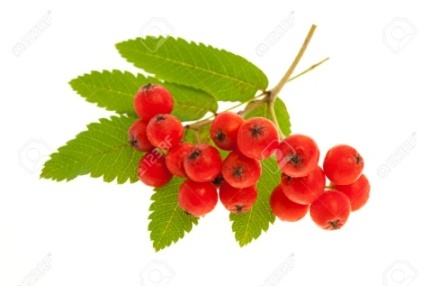 «Детский сад №32 «Рябинка»«Развивающие ширмы как одно из условий развития социальной  активности детей в процессе игровой деятельности»Шарова Елена Владимировна,Гудзь Елена Анатольевна,воспитателиВ детском саду в октябре нынешнего года прошёл конкурс «Развивающая ширма».Цель этого мероприятия -  активизация деятельности педагогов  при поддержке родителей  в работе по развитию игровой и познавательной  деятельности детей, пополнению в группах предметно - развивающей среды по данному разделу. Все группы приняли участие в данном конкурсе. Неоценимую помощь в подготовке представленных материалов оказали нам родители. Вашему вниманию мы представляем  многофункциональные, безопасные ширмы, предназначенные для использования в игровой и познавательно-образовательной деятельности. Основа всех ширм выполнена из полипропиленовых труб. К рамкам крепятся полотнища из ткани и различные атрибуты. Они являются двусторонними и съёмными, так как закрепляются на тесьму или липы. Это позволяет быстро и легко снять или закрепить полотна, обеспечивая тем самым  гигиеническую чистку материала, а также возможность изменения функционала среды. Все ширмы оснащены различного рода дополнительными элементами  в соответствии с возрастными особенностями детей каждой группы.Остановимся подробнее на ширмах, предназначенных для детей раннего и младшего дошкольного возраста. Они представлены здесь на переднем плане.Так  как ведущий тип деятельности детей раннего возраста предметно-манипулятивный, на ширмах, предназначенных для малышей, очень много элементов для развития сенсорики: бусы, ленточки разной длины, ширины, цвета; предметы, изготовленные из различных материалов;  застёжки, шнуровки, атрибуты на липах.Дети данного возраста с интересом исследуют окружающий мир, упражняются  в общественно-выработанных способах употребления предметов.У детей раннего возраста активно развивается речь, возникают предпосылки развития сюжетно-отобразительной игры. Яркие, крупные элементы развивающей ширмы привлекают внимание детей, вызывают желание поиграть вместе с взрослым.В раннем и младшем дошкольном возрасте происходит постепенный переход от предметной деятельности к игровой, поэтому все ширмы, предназначенные для малышей, как часть общей  развивающей предметно-пространственной среды должны способствовать возникновению и развитию зарождающейся игровой деятельности.Именно поэтому в ширмах для детей раннего и младшего дошкольного  возраста присутствуют атрибуты для развития различных игровых действий в соответствии с содержанием сюжетно-ролевых игр: «Больница», «Мастерская», «Семья», «Дом». Данные ширмы могут использоваться педагогами как ценный дидактический демонстрационный материал для проведения ООД, а также театрализованных постановок, что способствует возникновению и развитию у детей предпосылок театрализованной деятельности.На втором плане представлены ширмы для детей старшего дошкольного возраста. Они также яркие, красочные, многофункциональные. Дети используют их как для уединения, так и для разграничения игр по интересам. Вариативность мышления старших дошкольников позволяет детям использовать их в соответствии со своим творческим, игровым замыслом.В заключении своего выступления хочется сказать, что развивающие ширмы – это мощное средство развития речи, мышления, внимания и памяти детей, что способствует возникновению и развитию у дошкольников игровой деятельности и познавательной активности.Как любят в детстве все играть,Жизнь, что вокруг,  изображать:В «Семью», «Больницу», «Пароход»,В «Автозаправку», «Самолёт»,В любимый наш «Театр со сценою-малышкойОн сказку открывает и дружит с детской книжкойИгра-это счастье для всех малышейТы добрую ширму на радость им сшей.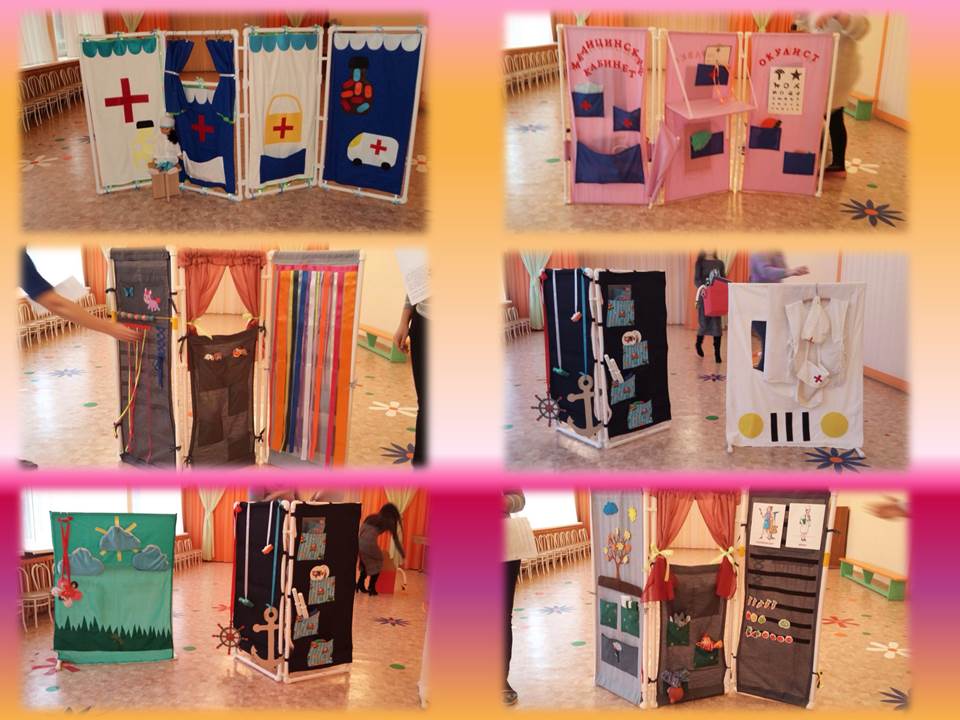 